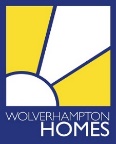 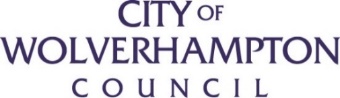 I / We * wish to claim a refund of the accrued funds presently held on the following account,LESS any other liability by Me / Us (*delete as appropriate)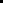 NotesThe information contained on this form will only be used in conjunction with the refund process and to ensure your contact details are correct. For information visit: https://www.wolverhamptonhomes.org.uk/privacyPlease ensure that all signatures are present, and all details are correct before returning the completed form. Wolverhampton Homes take no responsibility for incorrect details or misplaced / undelivered forms.For third party claimants, Next of Kin, Solicitor, Executive. Please provide: power of attorney, death                                         Certificate, Grant of Probate etc.If there is any liability, it is procedure to deduct four weeks/a month payable from the total amount of credit held. This is to prevent your account going into arrears. Any other housing debts owed to the City of Wolverhampton Council (CWC), its managing agents, or other partner agency's will be deducted from the amount of credit due.Following checks for other debts the refund form will be authorised and passed to CWC Banking and Finance Support for processing, their service standard is to make payment by BACS within 28 days of receipt of the request.For further information visit: https://www.wolverhamptonhomes.org.uk/my-home/rent/about-your-rent/Choose where you want your refund to be paid to: bank or building society account but not bothBank DetailsBuilding Society DetailsI / We* the undersigned undertake to indemnify the council against any further claims in respect of this refundSignature of Claimant/s – electronic or typed signatures will NOT be acceptedRETURN BY POST TO WOLVERHAMPTON HOMES, ALFRED SQUIRE ROAD, WOLVERHAMPTON, WV11 1XUName(s) of Tenant(s)Name(s) of Tenant(s)Pay Ref. No Address Refund RelatesAddress Refund RelatesPost CodeContact AddressContact AddressPost CodeTelephone NumberEmailAccount No:Sort Code:Account No:Roll Number:Account Holders Name(s):Account Holders Name(s):1)  2)Date:Date: